	Муниципальное бюджетное дошкольное образовательное учреждение«Детский сад комбинированного вида № 7 «Улыбка»663612, Россия, Красноярский край, г.КанскКонсультация для родителейТема: «Кинетический песок – гениальное творение родом из Швеции».Воспитатель разновозрастной подготовительной группы №4:                  Меркулова Е.В.г. Канск 2018 г.Кинетический песок - гениальное творение родом из Швеции.История: Однажды обычная Шведская семья прогуливалась по парку, при виде песочницы трехлетние девочки наперегонки побежали лепить куличики. «Мама, а давай принесём песочек домой!» - Попросила малышка, Доченька, он ведь грязный. Да и как мы его принесём?» - возразила мама.  А вот папа по образованию химик, всё это время молчал – от того, что уже придумывал, как назовёт своё новое изобретение.Песок который живёт и двигается…  Назвали его «kinetic sand». Так и появилось на свет изобретение под названием «Кинетический песок».Сегодня это чудо добралось и до нас!Как играть:Лепить различные куличики.Вырезать фигурки формочками для печенья.Катать колбаски, разрезать их.Различные тортики.Играть в стройку используя машины.Играть в прятки, зарывая мелкие детали.Играть со штампами, оставляя печати.Лепить. Вырезать буквы алфавита.Играть в раскопки доставая предметы.Рисовать с помощью палочки.Плюсы от игры с кинетическим песком:Тактильная чувствительность.Мелкая моторика. Оказывает успокоительное действие на легко, возбудимую нервную систему.Концентрация внимания, воображения.Лучше песка в песочнице во дворе.Во время игр можно изучать счёт, форму, цвет, доли, величину букв и многое другое.Способ приготовления:4 стакана кварцевого песка прокалить в духовке.2 стакана крахмала.1 стакан воды.Краситель, ёмкость для перемешивания, лопатка.Песок и крахмал перемешать, вливать небольшими порциями воду, перемешивая до желаемой консистенции.Аналог готов.Как окрасить:Можно использовать акварельные краски, гуашь, пищевой краситель. Краску развести в воде, добавить к смеси песка и крахмала, до того, как вылить в массу воду. Довести до консистенции.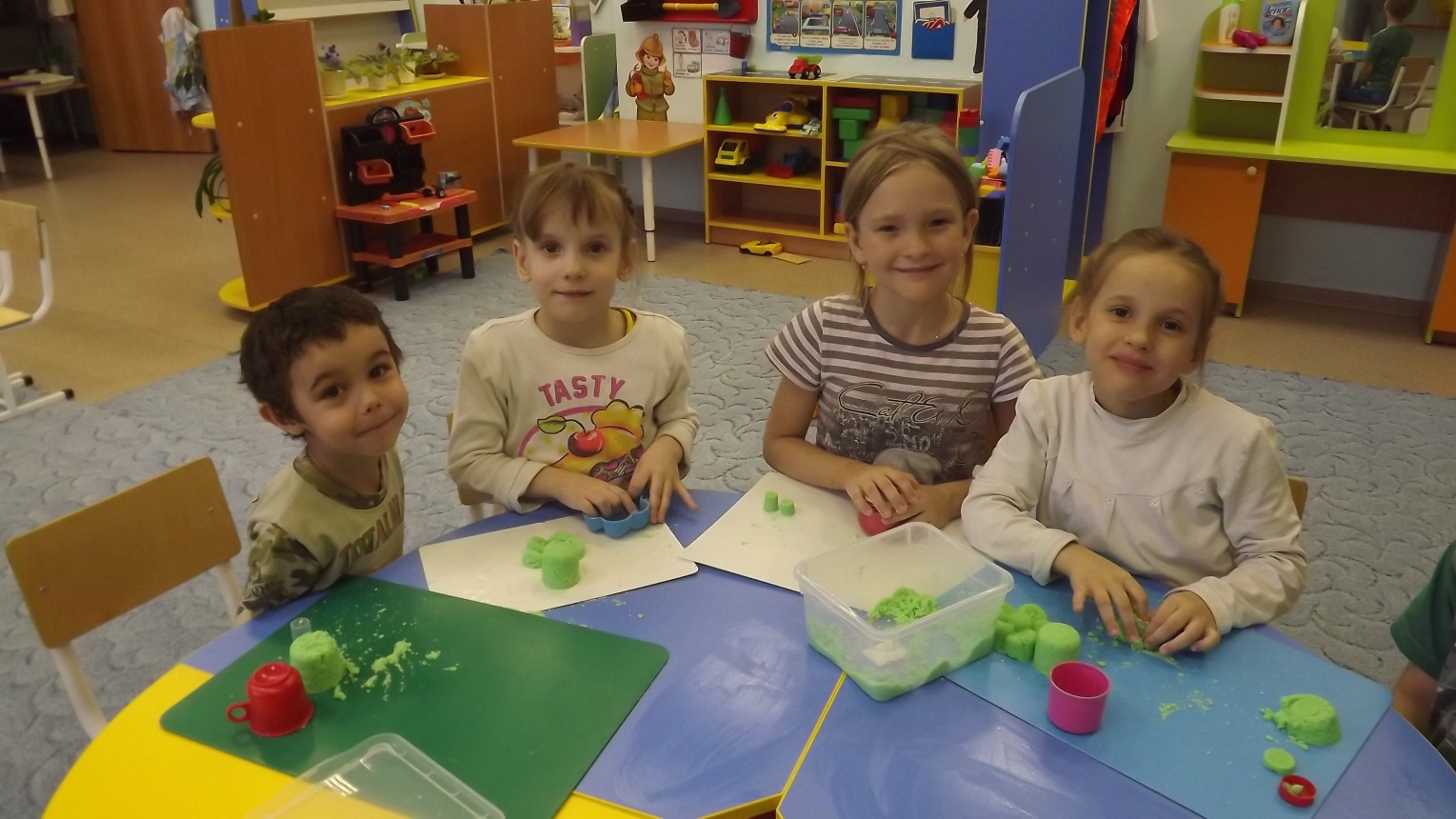 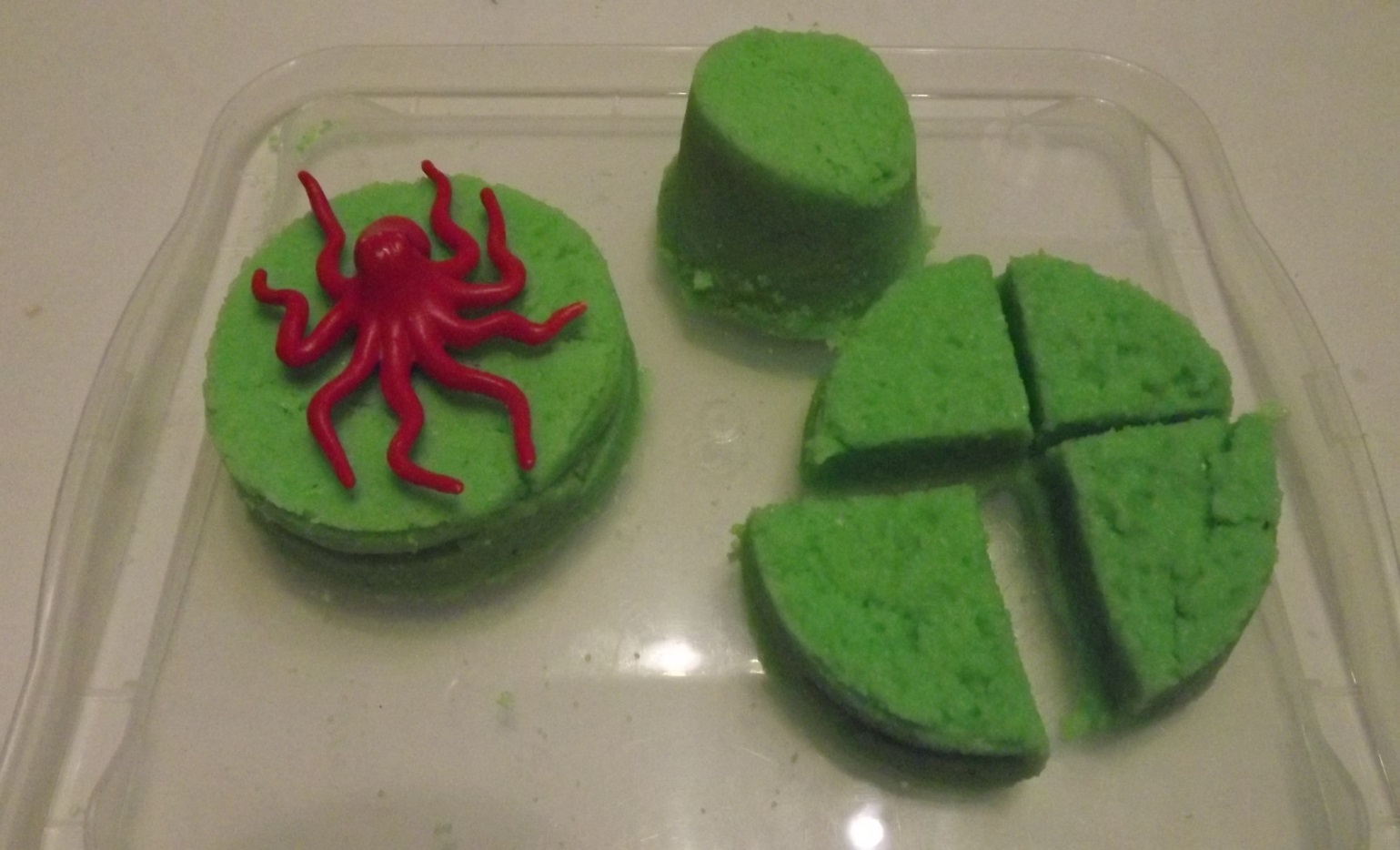 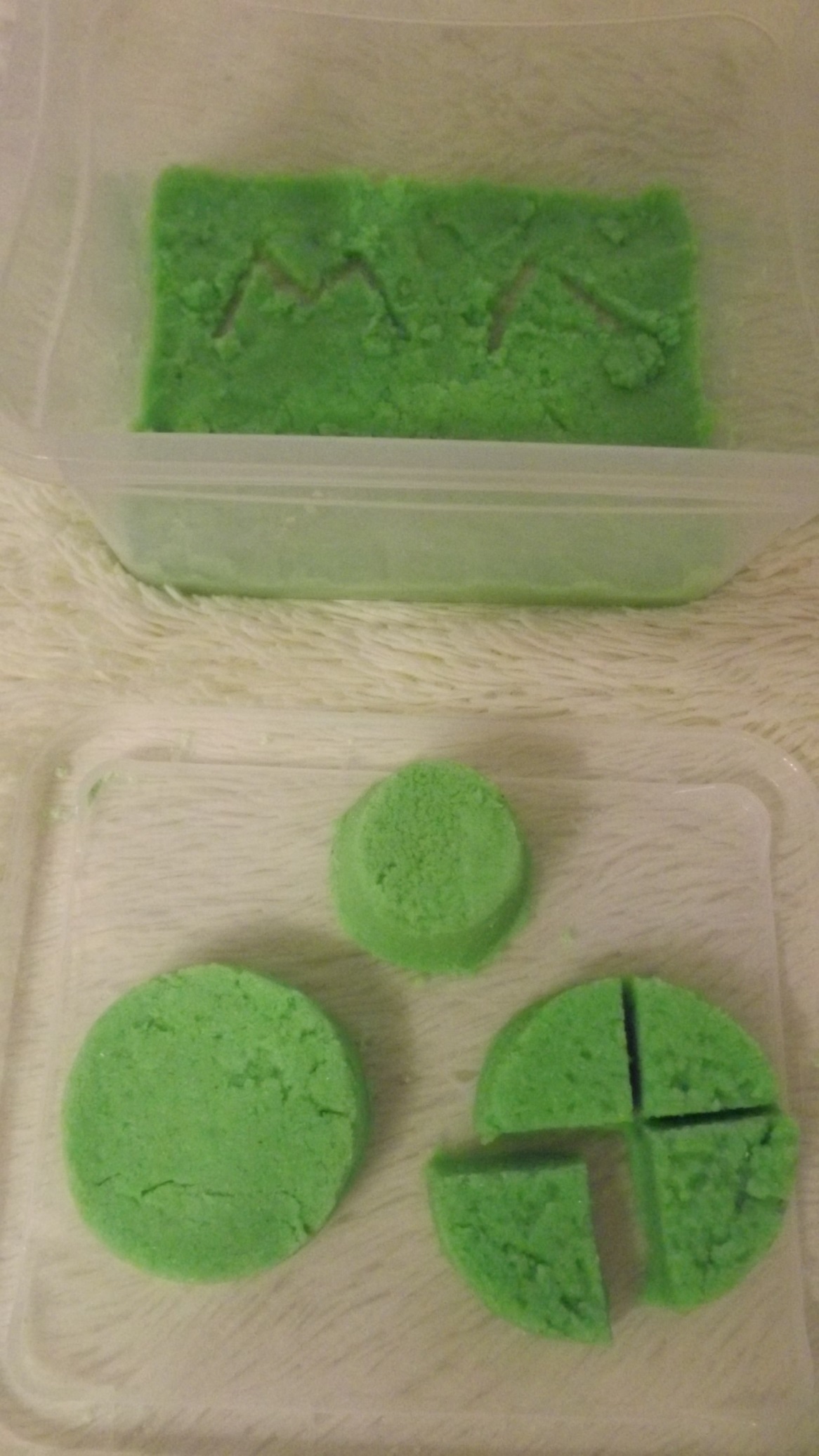 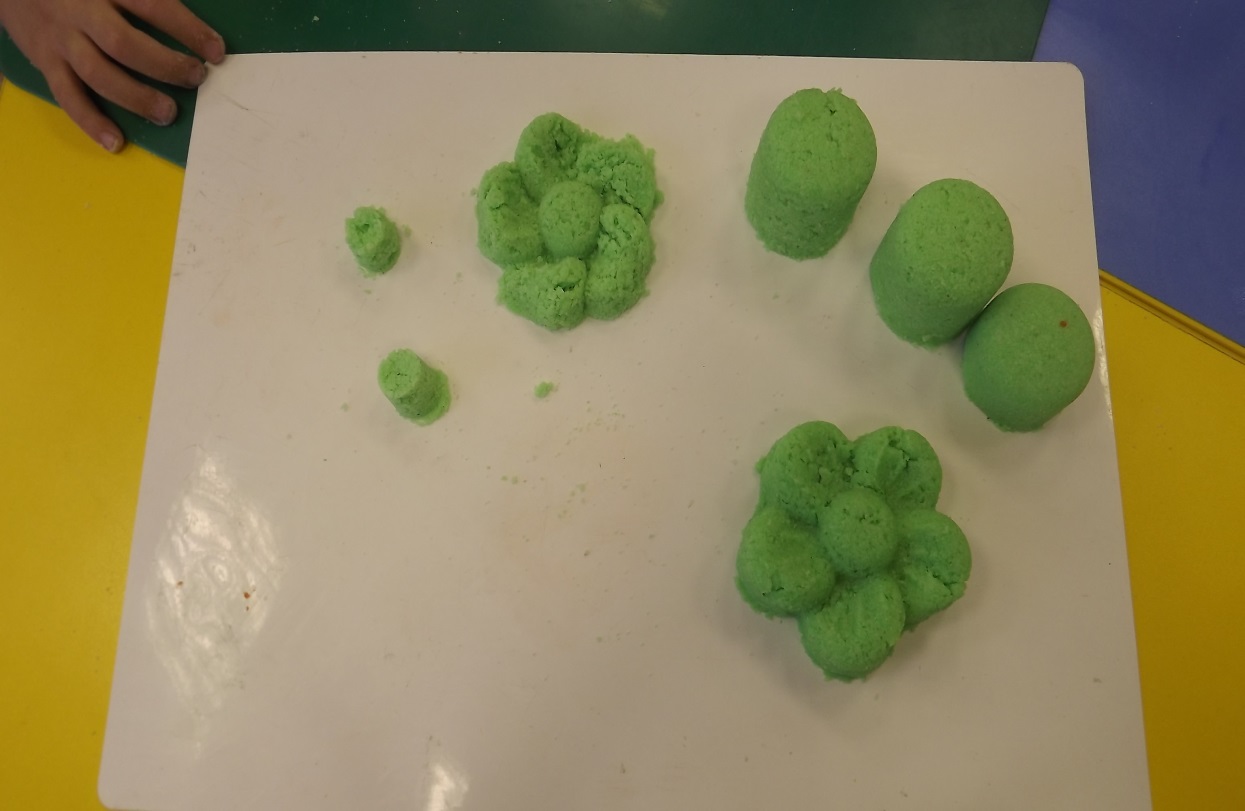 Детям нравиться рисовать, писать с помощью палочки, а также вырезать фигурки формочками для печенья и делить на части.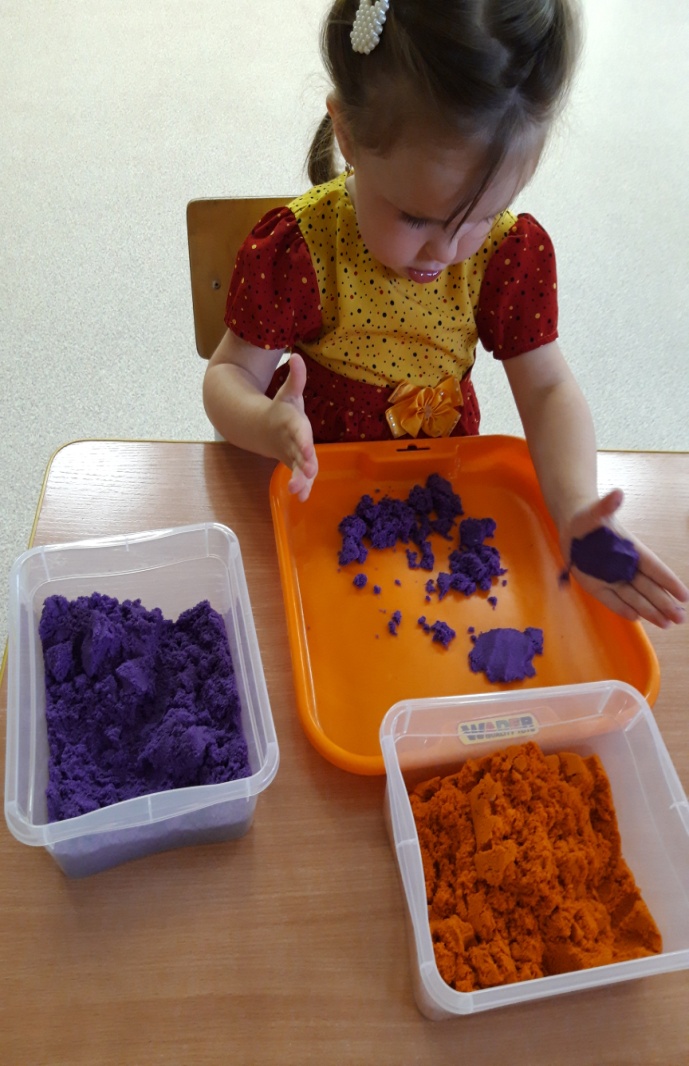 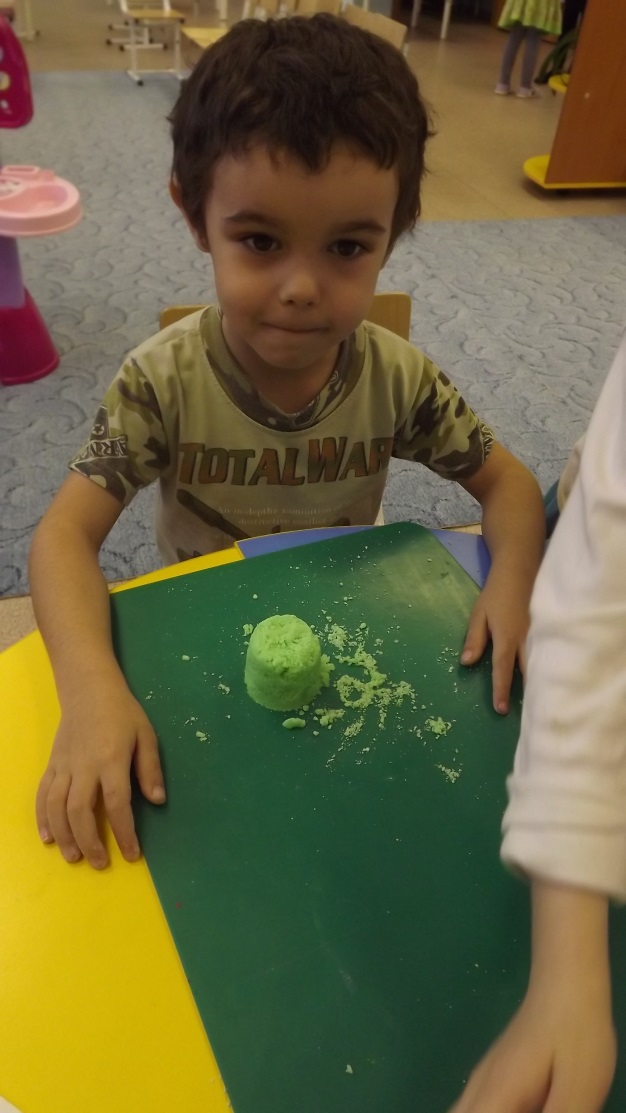 